.Position: Side by side positionWhen turning release left hands, raising right over man, then ladyREPEATDouble D Shuffle (P)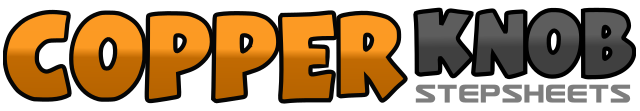 .......Count:58Wall:0Level:Partner.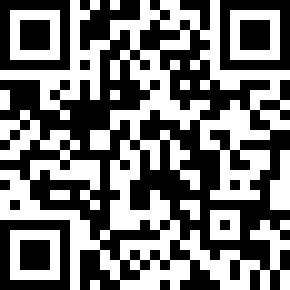 Choreographer:Doris Aldrich & Darrell AldrichDoris Aldrich & Darrell AldrichDoris Aldrich & Darrell AldrichDoris Aldrich & Darrell AldrichDoris Aldrich & Darrell Aldrich.Music:Hangin' In - Tanya TuckerHangin' In - Tanya TuckerHangin' In - Tanya TuckerHangin' In - Tanya TuckerHangin' In - Tanya Tucker........1-2Touch right toe to right side, step right in front of left3-4Touch left toe to left side, step left in front of right5-6Touch right toe to right side, step right in front of left7-8Touch left toe to left side, touch left in next to right9-12Grapevine left, tap right13-16Grapevine right with ¼ turn right, left tap next to right17-18Turn ¼ right as you back down LOD starting with left, step back on right19-20Step back left, touch right next to left21-24Walk forward left, right, left, touch left next to right25-28Grapevine left, tap right29-32Grapevine right, tap left33-34Left heel touch forward diagonally, hook left in front of right knee35-36Left heel touch forward diagonally, touch left next to right37&38Start full turn to right39&40Continue turn41&42Complete full turn to end facing LOD43-46Step back on left, right, left, touch right next to left47&48Right shuffle forward49&50Left shuffle51&52Right shuffle53&54Left shuffle55&56Right shuffle57&58Left shuffle